	Na  temelju članka  57.  Poslovnika  Općinskog  vijeća  Općine  Ernestinovo ("Službeni  glasnik" broj 1/13, 4/13 , 1/17 i 3/18 ) sazivam11.  SJEDNICU  OPĆINSKOG  VIJEĆAOPĆINE  ERNESTINOVOkoja će se održati dana 27. lipnja 2018. (srijeda) s  početkom u  18:00  sati  u  vijećnici  Općine  Ernestinovo,  u  Ernestinovu,  V.  Nazora  64. te  predlažem  sljedećiDNEVNI REDDonošenje Odluke o izmjenama i dopunama Proračuna Općine Ernestinovo za 2018. godinu, s izmjenama pripadajućih programa uz ProračunDonošenje Odluke o kućnim ljubimcima i drugim životinjamaDonošenje Odluke o izmjeni i dopuni Odluke o komunalnoj naknadiDonošenje Odluke o ugostiteljskoj djelatnosti na području Općine ErnestinovoDonošenje Odluke o suglasnosti za provedbu ulaganja na području Općine Ernestinovo za projekt/operaciju: „Izgradnja i opremanje dječjeg vrtića u Ernestinovu“Donošenje Odluke o suglasnosti za provedbu ulaganja na području Općine Ernestinovo za projekt/operaciju: „Rekonstrukcija, nadogradnja i opremanje vatrogasnog doma u Ernestinovu“U slučaju   nemogućnosti  dolaska   na  sjednicu, molimo  Vas da o  tome  obavijestite predsjednika   Vijeća,  na  tel.: 270-226PredsjednikOpćinskog vijećaKrunoslav DragičevićPrilozi:Prijedlog Odluke o izmjenama i dopunama Proračuna Općine Ernestinovo za 2018. godinu, s izmjenama pripadajućih programa uz ProračunPrijedlog Odluke o kućnim ljubimcima i drugim životinjamaPrijedlog Odluke o izmjeni i dopuni Odluke o komunalnoj naknadiPrijedlog Odluke o ugostiteljskoj djelatnosti na području Općine ErnestinovoPrijedlog Odluke o suglasnosti za provedbu ulaganja na području Općine Ernestinovo za projekt/operaciju: „Izgradnja i opremanje dječjeg vrtića u Ernestinovu“Prijedlog Odluke o suglasnosti za provedbu ulaganja na području Općine Ernestinovo za projekt/operaciju: „Rekonstrukcija, nadogradnja i opremanje vatrogasnog doma u Ernestinovu“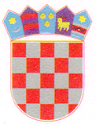 REPUBLIKA HRVATSKAOsječko-baranjska  županijaOpćina  ErnestinovoOpćinsko  vijećeKLASA: 021-05/18-01/6URBROJ: 2158/04-18-1Ernestinovo, 19. lipnja 2018.